LA SHAQEYN-OG ISKAASHATADA KING COUNTYBulshada Caruurta KeliyaGOOBTA TALLAALKA COVID-19(da'da 5 ilaa 12)IRBADDA 1'aadNofeembar 28, 20218:30AM ilaa 04:30PMNeighborhood House High Point 6400 Sylvan Way SW I Seattle WA I 9 8126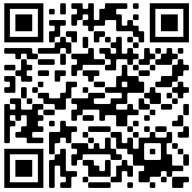 https://prepmod.doh.wa.gov//appointment/en/reg/0034621909IRBADDA 2'aadDiseembar 19, 20218:30AM ilaa 04:30PMNeighborhood House High Point 6400 Sylvan Way SW I Seattle WA I 9 8126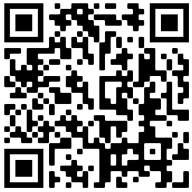 https://prepmod.doh.wa.gov//appointment/en/reg/0361409392BALLAN KELIYA ku qaabilaiobe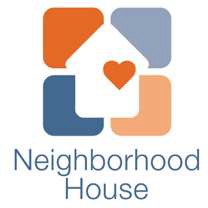 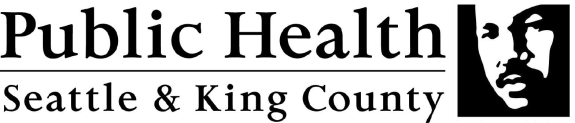 mindfullydrivenhealthcare